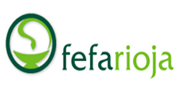 FEFE-RIOJAFEDERACIÓN DE FARMACIAS RIOJA                                                                                                                                                                                                                                                                               INFORME TESORERÍA AÑO 2014 (de 31/12/2013 a 31/12/2014) El saldo a fecha 31 Diciembre 2013 es 5131.77 € (Cinco mil ciento treinta y un euros con setenta y siete céntimos). El saldo a fecha de 31 Diciembre 2014 es 4762.21 € (cuatro mil setecientos sesenta y INGRESOS Los ingresos de la asociación en 2014 proceden de: -Las cuotas de los socios (29 € al trimestre) 945,00 €, 945,00 € 918,00 € 924.00 € Total -------------- + 3732,00 € -Intereses bancarios generados + 4,28 € -Total ingresos: ------------- + 3736.28 € GASTOS: -Cuotas mensuales de F.E.F.E. La cantidad se actualiza cada año en función del número de asociados. Uno de 200.88 € (corresponde a diciembre de 2013) y once de 195.3 €. Total cuotas (2349.18€). Total .......... -2349.18 € -Devolución de recibos. 54 € En este apartado, hay que señalar que los cambios de nº de cuenta , de titular o bajas hay que comunicarlo a la secretaria o al tesorero de la asociación, para evitar estos gastos. Comisión de mantenimiento de la cuenta (cargo por cobro de servicios) -231.95 € Este apartado prácticamente se ha duplicado con respecto al año anterior. Total ........... -285.95 € Al igual que el año anterior, como tesorero, sugiero el cambio a otra entidad bancaria por el alto coste y pésimo servicio. -Gastos de representación. Varios Viajes a Madrid a FEFE, Viaje a Santiago de Compostela por Jornadas FEFE, Gastos por cena y detalle al Presidente y Secretario de FEFE en su visista a Logroño. Total............ -1470.71 € -Total gastos .............. – 4105.84 €La diferencia entre ingresos y gastos en 2014 es( - 369.56 € ). Un año más, deseamos que aumente el número de socios, las actividades y la participación de todos Un saludo El Tesorero Rodolfo Hernández Rivero